NOMBRE APELLIDOSFecha Nacimiento: · Rut:Dirección: (Correo electrónico) ·  (Número de teléfono)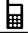 ResumenEducaciónAño – Año (primero lo más actual)	Enseñanza Media, Colegio/Liceo nombre de la institución. cuidad, Chile.Año – Año 	Enseñanza básica, Escuela/Colegio nombre de la institución. cuidad, Chile.Experiencia LaboralMes-Mes año (lo más actual primero)	Nombre de tu cargo (ej: cajera, temporera), Nombre empresa, Ciudad, Chile.Mes-Mes año (lo más actual primero)	Nombre de tu cargo (ej: cajera, temporera), Nombre empresa, Ciudad, Chile(en este espacio también puedes nombras actividades que realices como autodidacta, ejemplo, productora y vendedora de productos caseros)Otros AntecedentesEn este apartado puede incluir un pequeño resumen de las actividades que realizas, tu motivación al momento de trabajar y algunas aptitudes/habilidades/competencias positivas que poseas (buena trabajando en equipo, responsable, comprometido etc.) Incluso puedes incluir una frase motivacional que te represente.Manejo de IdiomasInglés Nivel Avanzado/intermedio/basico(oral y escrito) InformáticaManejo Avanzado/medio/básico de Word, excel, power point.ActividadesEn este apartado puede enumerar actividesde que realices en tu tiempo libre (ejemplo: Club de lectura, Boy scouts, deportes, voluntariados indicando el año de realización, etc) Ej: Practicante autodidacta de yoga (2018-2020)Ej: Bailarina en… Chillán, 2019-2020DisponibilidadInmediata/ o indicar fecha.